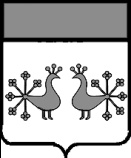 Ивановская областьВерхнеландеховский муниципальный районА Д М И Н И С Т Р А Ц И Я  ВЕРХНЕЛАНДЕХОВСКОГО МУНИЦИПАЛЬНОГО РАЙОНАП О С Т А Н О В Л Е Н И Еот    19. 12. 2019    № 487  - ппос. Верхний ЛандехО внесении изменений в постановление администрации Верхнеландеховского муниципального района от 05.12.2016 № 330-п1. Внести в постановление администрации Верхнеландеховского муниципального района от 05.12.2016 № 330-п «Об утверждении Методик расчета межбюджетных трансфертов, передаваемых из бюджета Верхнеландеховского муниципального района в бюджеты сельских поселений на осуществление части полномочий по решению вопросов местного значения» следующие изменения:1.1.в пункте 7 слова «сбору (в том числе раздельному сбору)» заменить на слова «накоплению (в том числе раздельному накоплению)»;1.2.приложение 7 к постановлению изложить в новой редакции (приложение 1).1.3.приложение 8 к постановлению изложить в новой редакции (приложение 2).2.Настоящее постановление распространяется на правоотношения, возникающие при составлении и исполнении бюджета Верхнеландеховского муниципального района, начиная с бюджета на 2020 год и на плановый период 2021 и 2022 годов.Глава Верхнеландеховскогомуниципального района:                                                                        Н.Н.СмирноваПриложение 1к постановлениюадминистрации Верхнеландеховского муниципального районаот   19. 12. 2019   №  487 - пУтвержденапостановлением администрации Верхнеландеховскогомуниципального районаот 05.12.2016 № 330-п(приложение 7)Методикарасчета межбюджетных трансфертов, передаваемых из бюджета Верхнеландеховского муниципального района в бюджеты сельских поселений на осуществление полномочий по участию в организации деятельности по накоплению (в том числе раздельному накоплению) и транспортированию твердых коммунальных отходов1. Расчет межбюджетного трансферта, передаваемого из бюджета Верхнеландеховского муниципального района бюджетам сельских поселений, производится в целях формирования расходов на осуществление полномочий по участию в организации деятельности по накоплению (в том числе раздельному накоплению) и транспортированию твердых коммунальных отходов (далее – межбюджетный трансферт). 2. Размер межбюджетного трансферта, передаваемого из бюджета Верхнеландеховского муниципального района бюджетам сельских поселений, определяется по следующей  формуле:Оi = Оil + Oik +Оip, где:Оi – объем межбюджетного трансферта бюджету i-го сельского поселения;Оil – объем межбюджетного трансферта бюджету i-го сельского поселения на осуществление полномочий по участию в организации сбора отработанных ртутьсодержащих ламп;Oik – объем межбюджетного трансферта бюджету i-го сельского поселения на установку контейнерных площадок для накопления твердых коммунальных отходов;Оip – объем межбюджетного трансферта бюджету i-го сельского поселения на осуществление иных полномочий в рамках участия в организации деятельности по накоплению (в том числе раздельному накоплению) и транспортированию твердых коммунальных отходов.Оil = Sl х Nl,где:Sl – стоимость услуг по оборудованию и обслуживанию мест первичного сбора и накопления отработанных ртутьсодержащих ламп в месяц;Nl – количество месяцев, в течение которых осуществляется сбор отработанных ртутьсодержащих ламп. Oik = Sk x Nk, гдеSk – стоимость работ по установке контейнерной площадки для накопления твердых коммунальных отходов;Nk – количество площадок, предусмотренных к установке. Оip = О  х Чi / Ч, где:О – объем бюджетных ассигнований, предусмотренный в бюджете муниципального района на осуществление иных полномочий по участию в организации деятельности по накоплению (в том числе раздельному накоплению) и транспортированию твердых коммунальных отходов;Чi – численность постоянного населения i-го сельского поселения;Ч – численность постоянного населения сельских поселений.Сумма межбюджетного трансферта исчисляется в полных рублях. Сумма межбюджетного трансферта менее 50 копеек отбрасывается, а сумма 50 копеек и более округляется до полного рубля.Приложение 2к постановлениюадминистрации Верхнеландеховского муниципального районаот     19. 12. 2019   №  487- пУтвержденапостановлением администрации Верхнеландеховскогомуниципального районаот 05.12.2016 № 330-п(приложение 8)Методикарасчета межбюджетных трансфертов, передаваемых из бюджета Верхнеландеховского муниципального района в бюджеты сельских поселений на осуществление полномочий по организации ритуальных услуг и содержанию мест захоронения на территории поселений1. Расчет межбюджетного трансферта, передаваемого из бюджета Верхнеландеховского муниципального района бюджетам сельских поселений, производится в целях формирования расходов на осуществление полномочий по организации ритуальных услуг и содержанию мест захоронения на территории  поселений (далее – межбюджетный трансферт). 2. Размер межбюджетного трансферта, передаваемого из бюджета Верхнеландеховского муниципального района бюджетам сельских поселений, определяется по следующей  формуле:Оi = Оir + Oid + Оik,где:Оi – объем межбюджетного трансферта бюджету i-го сельского поселения;Оir – объем межбюджетного трансферта бюджету i-го сельского поселения на осуществление полномочий по организации ритуальных услуг;Oid – объем межбюджетного трансферта бюджету i-го сельского поселения на осуществление работ по спилу перестойных деревьев в местах захоронений.Оik – объем межбюджетного трансферта бюджету i-го сельского поселения на осуществление иных полномочий по содержанию мест захоронения;Оir = Оr х Чi / Ч,где:Оr – объем бюджетных ассигнований, предусмотренный в бюджете муниципального района на осуществление полномочий по организации ритуальных услуг;Чi – численность постоянного населения i-го сельского поселения;Ч – общая численность постоянного населения сельских поселений.Oid = Sd x Nd, где:Sd – стоимость работ по спилу перестойного дерева;Nd – количество деревьев, требующих спила.Оik = Ok х Si / S, где:Ok – объем бюджетных ассигнований, предусмотренный в бюджете муниципального района на осуществление иных полномочий по содержанию мест захоронения;Si – совокупная площадь мест захоронения (кладбищ), расположенных на территории i-го сельского поселения;S – общая площадь мест захоронения (кладбищ), расположенных на территориях сельского поселения.Сумма межбюджетного трансферта исчисляется в полных рублях. Сумма межбюджетного трансферта менее 50 копеек отбрасывается, а сумма 50 копеек и более округляется до полного рубля.